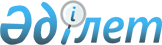 Қазақстан Республикасы Үкіметінің 2002 жылғы 29 желтоқсандағы N 1429 қаулысына өзгерістер мен толықтырулар енгізу туралыҚазақстан Республикасы Үкіметінің 2003 жылғы 9 желтоқсандағы N 150аг қаулысы      Қазақстан Республикасының Үкіметі қаулы етеді: 

      1. "2003 жылға арналған республикалық бюджеттік бағдарламалардың паспорттарын бекіту туралы" Қазақстан Республикасы Үкіметінің 2002 жылғы 29 желтоқсандағы N 1429 қаулысына  мынадай өзгерістер мен толықтырулар енгізілсін: 

      1) көрсетілген қаулыға 418-қосымшада : 

      "Бюджет бағдарламасын іске асыру жөніндегі іс-шаралардың жоспары" деген 6-тармақ кестесінің 5-бағанында: 

      "597" деген сандар "598" деген сандармен ауыстырылсын; 

      "1 реокартограф" деген сөздер алынып тасталсын; 

      "Алматы аймақтық көліктегі СЭС - " деген сөздерден кейін "2 әмбебап радиометр-дозиметр, 2 нейтрондар датчигі бар радиометр-дозиметр, 1 УАЗ базасындағы санитарлық көлік" деген сөздермен толықтырылсын; 

      "1 Холтеров мониторлау жүйесі бар ЭКГ," деген сөздер алынып тасталсын; 

      "1 энцефалограф," деген сөздер алынып тасталсын; 

      "8 УАЗ базасындағы санитарлық көлік" деген сөздер "7 УАЗ базасындағы санитарлық көлік" деген сөздермен ауыстырылсын; 

      2) көрсетілген қаулыға 420-қосымшада; 

      "Бюджет бағдарламасын іске асыру жөніндегі іс-шаралардың жоспары" деген 6-тармақ кестесінің 5-бағанында: 

      "10 жастағы балалар - 302,0 мың" деген сөздерден кейін "11 жастағы балалар - 308,0 мың, 12 жастағы балалар - 43,0 мың" деген сөздермен толықтырылсын; 

      3) көрсетілген қаулыға 438-қосымшада: 

      "Бюджет бағдарламасын іске асыру жөніндегі іс-шаралардың жоспары" деген 6-тармақ кестесінің 5-бағанында: 

      032 кіші бағдарламадағы "оңалту және сауықтыру көмегін көрсету" деген сөздерден кейін "және 6 жасты қоса алғанда, 6 жасқа дейінгі балаларды күтуді тікелей жүзеге асыратын анасының (әкесінің) немесе өзге адамның болуы" деген сөздермен толықтырылсын; 

      4) көрсетілген қаулыға 444-қосымшада: 

      "Бюджет бағдарламасын іске асыру жөніндегі іс-шаралардың жоспары" деген 6-тармақ кестесінің 5-бағанында: 

      "7" деген сан "13" сандармен ауыстырылсын; 

      "сатып алу" деген сөздердің алдынан "зертханалық жабдықтар жиынтығы - 1 бірлік, микроскоптар жиынтығы - 1 бірлік, эндоскопиялық базалық жинақ - 1 бірлік, спектаральдық доплері бар ультрадыбысты стационарлық сканер - 1 бірлік, электр жетекті операциялық стол - 1 бірлік, медициналық әмбебап камера - 1 бірлік" деген сөздермен толықтырылсын; 

      5) көрсетілген қаулыға 453-1-қосымшада: 

      "Бюджет бағдарламасын іске асыру жөніндегі іс-шаралардың жоспары" деген 6-тармақ кестесінің 5-бағанында: 

      "10" деген сандар "12" деген сандармен ауыстырылсын; 

      "сатып алу" деген сөздердің алдынан "1 кардиохирургиялық операцияларды жасауға арналған жинақ, 1 тамырластыру жүйесінің жинағы" деген сөздермен толықтырылсын. 

      2. Осы қаулы қол қойылған күнінен бастап күшіне енеді.       Қазақстан Республикасы 

      Премьер-Министрінің 

      міндетін атқарушы 
					© 2012. Қазақстан Республикасы Әділет министрлігінің «Қазақстан Республикасының Заңнама және құқықтық ақпарат институты» ШЖҚ РМК
				